City of Queen City, TX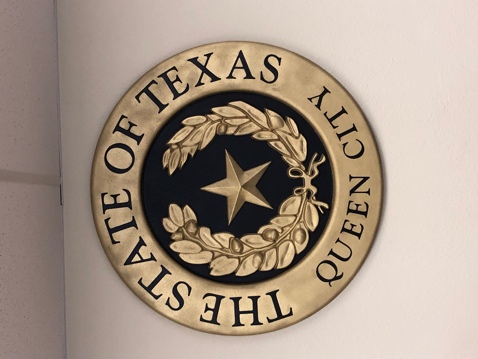 P.O. Box 601 Loop 236 | Queen City, TX 75572P: 903-796-7986 | F: 1-855-330-1186Itinerant Vendor RequirementsYou must have a Texas Sales & Use Tax Permit issued with the address of your location before you can open your business for sales. (acquired online www.window.state.tx.us/taxinfo/sales/) (Queen City address must be on permit)Permits are: 	$50 (30 day permit)	$75 (60 day permit)				$125(180 day permit)Permits are good for a maximum of 180 daysCompleted application for Itinerant Vender Permit Valid Texas Drivers LicenseWritten consent and lease from property owner for whom which property you will be established, signed & dated. If food, of any kind will be sold, a health inspection permit will be required. A poly cart trash contract with Sanitation Solution is required. Proof of grease disposal. It is unlawful to discharge, fats, oil and grease into the sewer system. These substances often result in stoppages in manholes and sanitary sewer lines which may result in an overflow of sewage onto the ground and into ditches and waterways. Sanitary sewer overflows are unsightly and unsanitary and may result in fines to the city. City of Queen City, TX				PERMIT NO._____________P.O. Box 601 Loop 236 Queen City, TX 75572						ACCOUNT NO.____________P: 903-796-7986  F: 1-855-330-1186						Date Issued: _______________Expiration Date: _____________Application for Itinerant Vendor’s PermitDATE: ___________________Name of Applicant: _____________________________________________________________Home Address: _________________________________________________________________Phone: __________________________Driver’s License: __________________________Email Address:_____________________________Legal Name of Itinerant Business: _____________________________________________________Trade Name or DBA (doing business as) Name:__________________________________________Texas Sales Tax ID Number:________________________Address of Itinerant Business: ________________________________________________________Business Number: _________________________________________________________________Name of Manager:______________________________ Contact Number:_____________________Description of proposed use, sales, or event:_____________________________________________ SIGNATURE OF APPLICANT: _______________________________________________________For Office Use Only: This application must be accompanied with the applicable fee, valid ID & Texas Sales & Use Tax ID. Additional documentation may be required.Permit Fee: Type:Approved By: